PROPOSIÇÕES 01 – Vereador Astor José Ely                 INDICAÇÃO – 006/2022Indico ao Excelentíssimo Senhor Prefeito Municipal, em conjunto com o Secretário de Administração e Planejamento, ouvido o Plenário, que seja encaminhado junto a RGE um pedido de deslocamento dos postes localizados na esquina da rua Arlindo da Silva com a rua Eugênio Poersch e na esquina da rua Arlindo da Silva com a rua Leopoldo Dahmer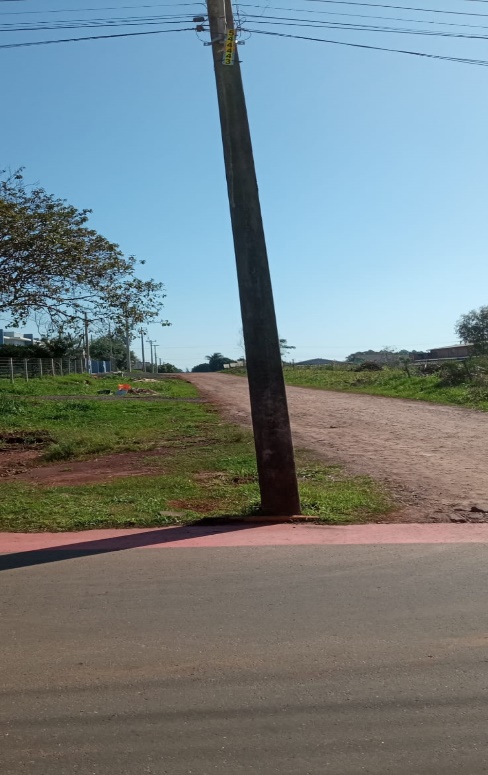 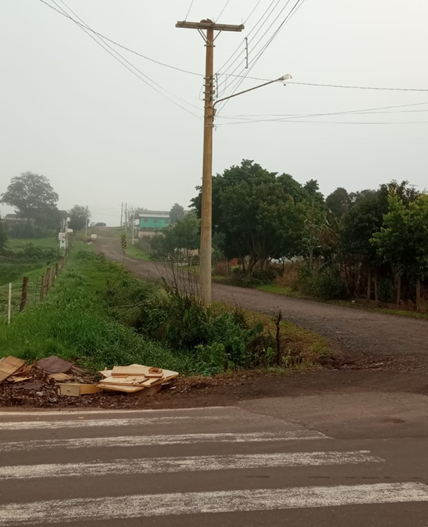   Poste na rua Arlindo da Silva                         Poste na rua Arlindo da Silva esquina com a rua a rua Leopoldo Dahmer                          esquina com a rua Eugênio PoerschMENSAGEM JUSTIFICATIVA:Nobres colegas, os moradores do bairro Laranjeiras reivindicam o deslocamento dos referidos postes em razão de que os mesmos não guardam a distância mínima da via pública necessária para garantir a segurança dos veículos e pedestres que passam pelo local.Conforme pode ser constatado nas imagens anexadas, os postes, além de estarem no limite da rua, estão localizados em esquinas, o que aumenta o risco para todos que trafegam no local.Na certeza de contar com o apoio dos Nobres Pares, na aprovação da presente proposição, desde já agradeço.Atenciosamente,Bom Retiro do Sul, 19 de julho de 2022.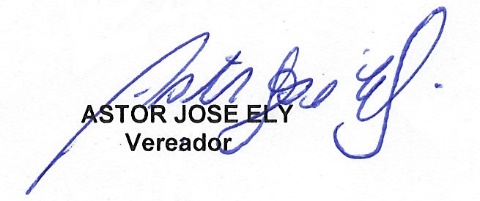 